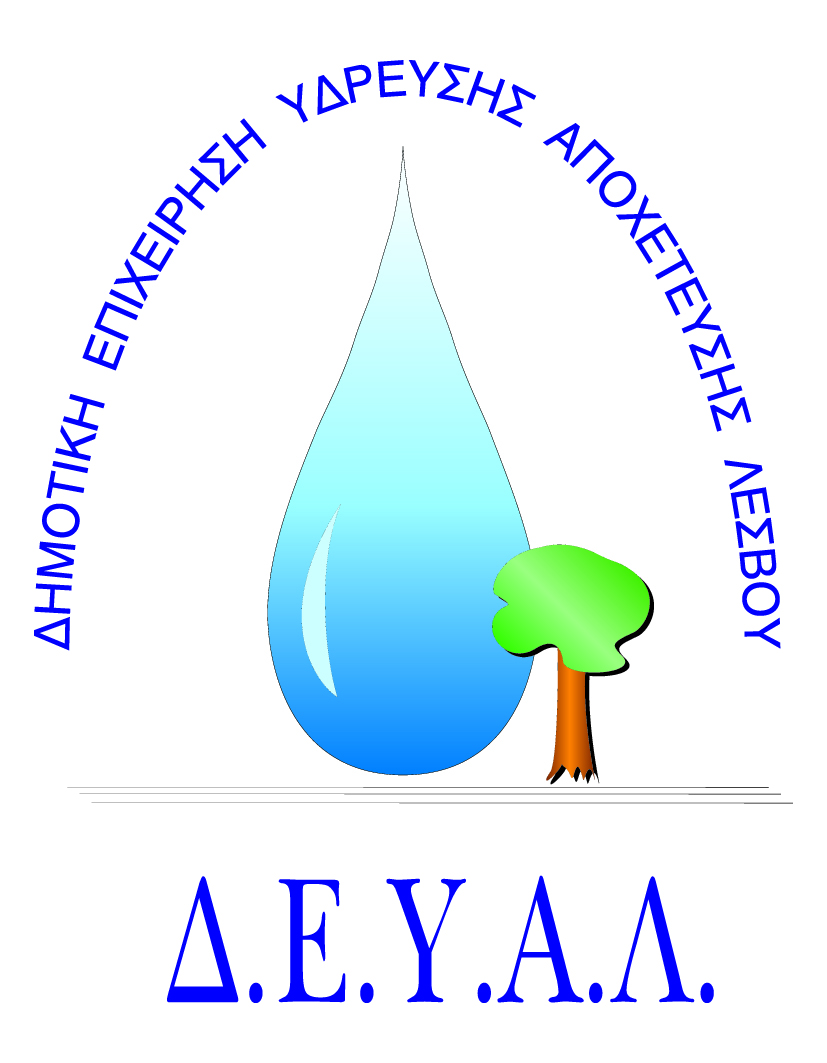 ΤΕΥΧΟΣ 1ΤΕΧΝΙΚΗ ΕΚΘΕΣΗ1.	Με την παρούσα μελέτη υπό τον τίτλο «Προμήθεια υδρομέτρων για τις ανάγκες της Δημοτικής ΕνότηταςΚαλλονής», προτείνεται η προμήθεια ταχυμετρικών υδρομέτρων.  Τα νέα υδρόμετρα θα χρησιμοποιηθούν για την αντικατάσταση (εν λειτουργία) υδρομέτρων, τα οποία είτε είναι στάσιμα, είτε δεν καταγράφουν σωστά,  καθώς επίσης  για νέες υδροληψίες.2.	Τα υδρόμετρα, πρέπει να πληρούν την ισχύουσα  Ευρωπαϊκή προδιαγραφή MID 2004/22/E.E. ή  με την νεότερη MID 2014/32/E.E. και τα ισχύοντα κατασκευαστικά πρότυπα. Αναλυτικότερα τα τεχνικά χαρακτηριστικά, οι δοκιμές , οι πιστοποιήσεις κ.λ.π καθορίζονται στην Τεχνική Προδιαγραφή (ΤΠ1) της μελέτης που εφαρμόζεται για την συγκεκριμένη προμήθεια. Τα προς προμήθεια υδρόμετρα είναι ταχυμετρικά ½΄΄ (η καταμέτρηση του διερχόμενου νερού γίνεται με βάση την ταχύτητα του διερχόμενου νερού), ξηρού τύπου, ευθείας ή μικτής ανάγνωσης, ονομαστικής παροχής Q3=2,5m³/h, μετρολογικής κλάσης C-H/B-V(R200-H/R80-V). Ποσότητα προμήθειας: 594 τεμάχια.3.	Τα υδρόμετρα παραδίδονται στην ΔΕΥΑΛ τμηματικά ανάλογα με τις ανάγκες της υπηρεσίας και σε χρονικό διάστημα των τεσσάρων (4) μηνών. Τόπος παράδοσης είναι η αποθήκη της ΔΕΥΑΛ, στην περιοχή του ΚΑΡΑ-ΤΕΠΕ, 1,5 χλμ περίπου από το βόρειο όριο της πόλης.Ο προϋπολογισμός της προμήθειας ανέρχεται σε 23.400,00 €, εκ των οποίων 20.000,00 €, αξία προμήθειας και 3.400,00 € (Φ.Π.Α 17%).   Δημοτική Επιχείρηση Ύδρευσης Αποχέτευσης ΛέσβουΤΜΗΜΑ ΠΡΟΜΗΘΕΙΩΝ Ταχ. Δ/νση	: Ελ. Βενιζέλου 13-17Ταχ. Κωδ.	: 81132 ΜυτιλήνηΠληροφορίες	:Πολυχρόνης ΙωάννηςΤηλέφωνο	: 2251041966Fax		: 2251041966Ε-mail		:promithion@deyamyt.grΠΡΟΜΗΘΕΙΑ:Προμήθεια υδρομέτρων  για τις ανάγκες τηςΔημοτικής ΕνότηταςΚαλλονήςΔημοτική Επιχείρηση Ύδρευσης Αποχέτευσης ΛέσβουΤΜΗΜΑ ΠΡΟΜΗΘΕΙΩΝ Ταχ. Δ/νση	: Ελ. Βενιζέλου 13-17Ταχ. Κωδ.	: 81132 ΜυτιλήνηΠληροφορίες	:Πολυχρόνης ΙωάννηςΤηλέφωνο	: 2251041966Fax		: 2251041966Ε-mail		:promithion@deyamyt.grΑΡΙΘΜΟΣ ΜΕΛΕΤΗΣ:69/19Δημοτική Επιχείρηση Ύδρευσης Αποχέτευσης ΛέσβουΤΜΗΜΑ ΠΡΟΜΗΘΕΙΩΝ Ταχ. Δ/νση	: Ελ. Βενιζέλου 13-17Ταχ. Κωδ.	: 81132 ΜυτιλήνηΠληροφορίες	:Πολυχρόνης ΙωάννηςΤηλέφωνο	: 2251041966Fax		: 2251041966Ε-mail		:promithion@deyamyt.grΧΡΗΜΑΤΟΔΟΤΗΣΗ: ΙΔΙΟΙ ΠΟΡΟΙ ΔΕΥΑΛΔημοτική Επιχείρηση Ύδρευσης Αποχέτευσης ΛέσβουΤΜΗΜΑ ΠΡΟΜΗΘΕΙΩΝ Ταχ. Δ/νση	: Ελ. Βενιζέλου 13-17Ταχ. Κωδ.	: 81132 ΜυτιλήνηΠληροφορίες	:Πολυχρόνης ΙωάννηςΤηλέφωνο	: 2251041966Fax		: 2251041966Ε-mail		:promithion@deyamyt.grΠΡΟΫΠΟΛΟΓΙΣΜΟΣ:20.000,00€χωρίς Φ.Π.Α.Ο ΔΙΘΕΥΘΥΝΤΗΣ ΤΗΣ Τ.Υ. ΔΕΥΑΛΗ ΓΕΝΙΚΗ ΔΙΕΥΘΥΝΤΡΙΑ ΔΕΥΑΛΦΙΝΔΑΝΗΣ ΠΑΡΑΣΚΕΥΑΣΠΟΛΙΤΙΚΟΣ ΜΗΧΑΝΙΚΟΣ Τ.Ε.ΜΠΩΚΟΥ ΔΕΣΠΟΙΝΑΠΟΛΙΤΙΚΟΣ ΜΗΧΑΝΙΚΟΣ